      LOYOLA COLLEGE (AUTONOMOUS), CHENNAI – 600 034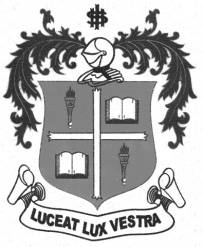     M.A. DEGREE EXAMINATION - APPLIED HISTORYFIRST SEMESTER – APRIL 2012HT 1807 - HISTORY OF MODERN ASIA               Date : 27-04-2012 	Dept. No. 	  Max. : 100 Marks    Time : 9:00 - 12:00                                              PART – A Answer any Four of the following in about 100 words each:	                            (4 x 5 = 20 Marks)Anti-Fascist People’s Freedom LeagueChiang- Kai -SheikGeneva Agreement.KatipunamKhemer RougeZionismPART – BAnswer any Two of the following in about 200 words:		                            (2 x 10 = 20 Marks)Examine the causes for nationalism in Indo-China and narrate its impact.Assess the role of Ho’ Chi-minh in the National Movement of Vietnam.Examine the economic progress of Japan since World War II.Write a brief note on Korean Crisis.PART – CAnswer any Three of the following in about 1200 words:		                          (3 x 20 = 60 Marks)Critically analyse the contemporary problems and challenges of Asian countries.Evaluate the various stages of Burmese National Movement.Estimate the Career and Achievements of Mao-Tse-Tung.Examine the causes and results of Arab-Israeli war.Discuss the Problems and Disputes between Iran and Iraq.************